Załącznik nr 1 do zapytania ofertowego nr IRL.272.23.2022 z dnia 08.11.2022 r.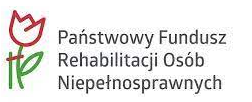 OPIS PRZEDMIOTU ZAMÓWIENIAPrzedmiotem zamówienia jest dostawa i montaż infomatu na potrzeby Poradni Psychologiczno – Pedagogicznej w Ostródzie. SPECYFIKACJA:- obudowa wykonana ze stali nierdzewnej malowana proszkowo, - matryca zakryta szkłem min 3 mm,- monitor dotykowy o przekątnej 24",- technologia dotyku – infrared,- orientacja monitora pionowa, - rozdzielczość: min. 1920 x 1080 pikseli,- współczynnik proporcji:16:9,- obudowa wolnostojąca,- zasilanie 230 V,- wejście DVI/HDMI,- zintegrowana nakładka wielodotykowa,- rozdzielczość: 4096 × 4096,- monitor w technologii infrared z antyrefleksem,- procesor czterordzeniowy, architektura x86-64, osiągający minimum 1100 punktów w rankingu wydajności procesorów www.cpubenchmark.net na dzień 08.11.2022 r.- ilość pamięci RAM: min. 4 GB DDR3 SODIMM (1333/1600 MHz),- zintegrowana karta graficzna (1xD-SUB, 1xHDMI),- dysk min. 120GB SSD,- karta sieciowa, - gniazda USB (zewnętrzne i wewnętrzne), SATA, audio,- Zasilacz zewnętrzny 230 V,- gwarancja min. 2 lata.System operacyjny Windows 11 Pro PL lub równoważny spełniające poniższe minimalne wymagania:• licencja na zaoferowany system operacyjny musi być w pełni zgodna z warunkami licencjonowania producenta oprogramowania• interfejsy użytkownika dostępne w kilku językach do wyboru – minimum w Polskim i Angielskim,• funkcjonalność rozpoznawania mowy, pozwalającą na sterowanie komputerem głosowo, wraz 
z modułem „uczenia się” głosu użytkownika.• możliwość dokonywania bezpłatnych aktualizacji i poprawek w ramach wersji systemu operacyjnego poprzez Internet, mechanizmem udostępnianym przez producenta systemu z możliwością wyboru instalowanych poprawek oraz mechanizmem sprawdzającym, które z poprawek są potrzebne - wymagane podanie nazwy strony serwera www• dostępność bezpłatnych biuletynów bezpieczeństwa związanych z działaniem systemu operacyjnego• wbudowana zapora internetowa (firewall) dla ochrony połączeń internetowych; zintegrowana 
z systemem konsola do zarządzania ustawieniami zapory i regułami IP v4 i v6• wbudowane mechanizmy ochrony antywirusowej i przeciw złośliwemu oprogramowaniu 
z zapewnionymi bezpłatnymi aktualizacjami,• zlokalizowane w języku polskim, co najmniej następujące elementy: menu, odtwarzacz multimediów, pomoc, komunikaty systemowe, • graficzne środowisko instalacji i konfiguracji dostępne w języku polskim• wsparcie dla większości powszechnie używanych urządzeń peryferyjnych (drukarek, urządzeń sieciowych, standardów USB, Plug&Play, Wi-Fi),• funkcjonalność automatycznej zmiany domyślnej drukarki w zależności od sieci, do której podłączony jest komputer• zintegrowany z systemem moduł wyszukiwania informacji (plików różnego typu, tekstów, metadanych) dostępny z kilku poziomów: poziom menu, poziom otwartego okna systemu operacyjnego; system wyszukiwania oparty na konfigurowalnym przez użytkownika module indeksacji zasobów lokalnych,• zintegrowany z systemem operacyjnym moduł synchronizacji komputera z urządzeniami zewnętrznymi.• możliwość przystosowania stanowiska dla osób niepełnosprawnych (np. słabo widzących)• wsparcie do uwierzytelnienia urządzenia na bazie certyfikatu, • wsparcie wbudowanej zapory ogniowej dla Internet Key Exchange v. 2 (IKEv2) dla warstwy transportowej IPsec,• wsparcie dla środowisk Java i .NET Framework 4.x - możliwość uruchomienia aplikacji działających we wskazanych środowiskach• wsparcie dla JScript i VBScript - możliwość uruchamiania interpretera poleceń• rozwiązanie służące do automatycznego zbudowania obrazu systemu wraz z aplikacjami. Obraz systemu służyć ma do automatycznego upowszechnienia systemu operacyjnego inicjowanego 
i wykonywanego w całości poprzez sieć komputerową• transakcyjny system plików pozwalający na stosowanie przydziałów (ang. quota) na dysku dla użytkowników oraz zapewniający większą niezawodność i pozwalający tworzyć kopie zapasowe• udostępnianie modemu• oprogramowanie dla tworzenia kopii zapasowych (Backup); automatyczne wykonywanie kopii plików z możliwością automatycznego przywrócenia wersji wcześniejszej• możliwość przywracania obrazu plików systemowych do uprzednio zapisanej postaci• identyfikacja sieci komputerowych, do których jest podłączony system operacyjny, zapamiętywanie ustawień i przypisywanie do min. 3 kategorii bezpieczeństwa (z predefiniowanymi odpowiednio do kategorii ustawieniami zapory sieciowej, udostępniania plików itp.)• możliwość blokowania lub dopuszczania dowolnych urządzeń peryferyjnych za pomocą polityk grupowych (np. przy użyciu numerów identyfikacyjnych sprzętu)• możliwość nieodpłatnego instalowania dodatkowych języków interfejsu systemu operacyjnego oraz możliwość zmiany języka bez konieczności reinstalacji systemu• wbudowany mechanizm wirtualizacji typu hypervisor, umożliwiający, zgodnie z uprawnieniami licencyjnymi, uruchomienie do 4 maszyn wirtualnych,• mechanizm szyfrowania dysków wewnętrznych i zewnętrznych z możliwością szyfrowania ograniczonego do danych użytkownika,• wbudowane w system narzędzie do szyfrowania dysków przenośnych, z możliwością centralnego zarządzania poprzez polityki grupowe, pozwalające na wymuszenie szyfrowania dysków przenośnych• możliwość tworzenia i przechowywania kopii zapasowych kluczy odzyskiwania do szyfrowania partycji w usługach katalogowych • obsługa Active Directory oraz logowania do domeny• Zamawiający wymaga fabrycznie nowego systemu operacyjnego nieużywanego oraz nieaktywowanego nigdy wcześniej na innym urządzeniu• Zamawiający wymaga by oprogramowanie systemowe było fabrycznie zainstalowane przez producenta komputera• Zamawiający wymaga, aby oprogramowanie było dostarczone wraz ze stosownymi, oryginalnymi atrybutami legalności stosowanymi przez producenta oprogramowania w momencie odbioru Zamawiający przewiduje możliwość zastosowanie procedury sprawdzającej legalność dostarczonego oprogramowania• Zamawiający dopuszcza możliwość przeprowadzenia weryfikacji oryginalności dostarczonego oprogramowania u producenta w przypadku wystąpienia wątpliwości co do jego legalności